China - 2019Beijing - Xian - Shanghai - Hong Kong13 dias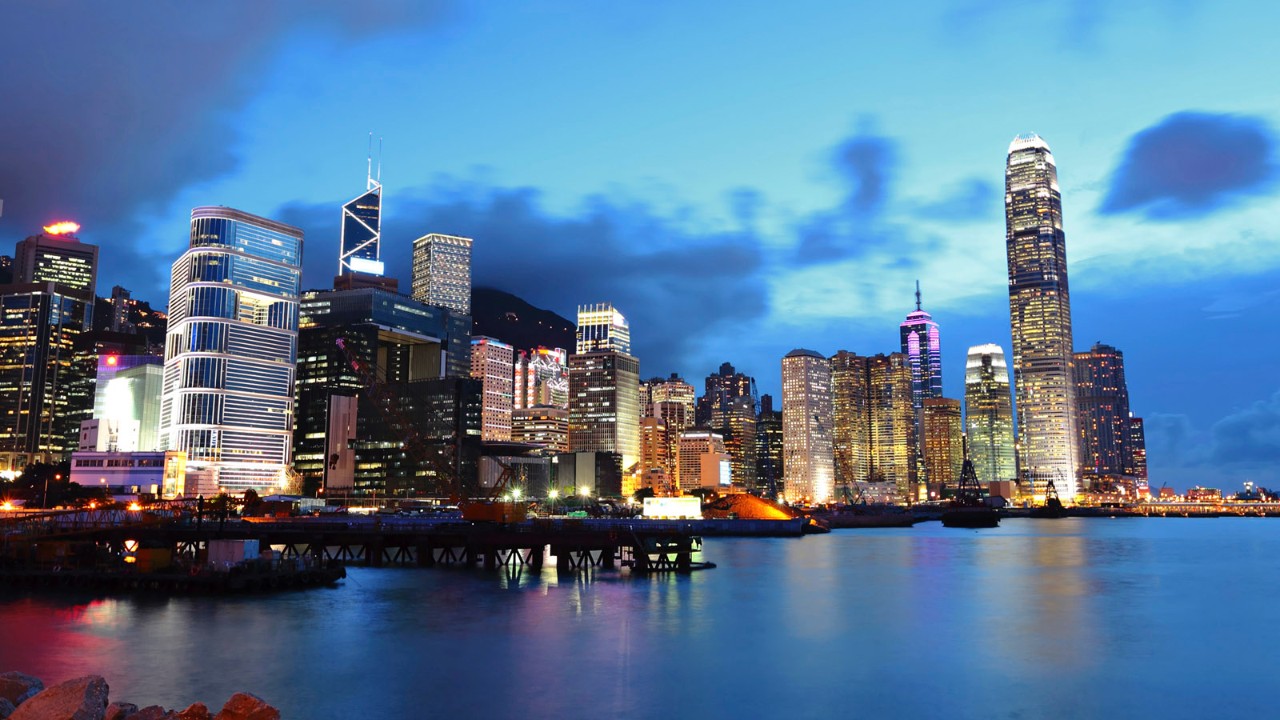 1º dia - BeijingChegada a Beijing. Recepção no aeroporto e traslado privativo ao hotel. Hospedagem por 3 noites, com café da manhã.2º dia - BeijingPela manhã visita a famosa Praça Tiananmen, uma das maiores do mundo, por onde passam milhares de pessoas diariamente com intuito de apreciar os monumentos ao seu redor. Em seguida, visita a extraordinária Cidade Proibida. Foi dentro de suas muralhas, que imperadores das Dinastias Ming e Qij, auxiliados por seus ministros, concubinas e servos, atuaram na China Imperial, de 1420 até 1911. Almoço em restaurante típico. À tarde, visita ao Palácio de Verão com seus belíssimos jardins tipicamente chineses, construídos ao redor do Lago Kuming, cercado por delicados pavilhões, templos e pagodes emoldurados por lindas árvores floridas. Passeio privativo de barco pelo lago.3º dia - Beijing Pela manhã, saída em carro privativo com destino a Grande Muralha em Mutianuye, um dos trechos mais remotos e belos dessa imensa edificação.  Patrimônio histórico, foi construída como defesa das diversas invasões nômades, suas paredes ainda refletem a luz da civilização oriental - a China Imperial. Passeio de teleférico e almoço em restaurante local. À tarde, visita ao Templo do Paraíso, um tesouro da arquitetura Ming e um dos mais importantes símbolos da cidade. Construída em 1420, essa enorme edificação, duas vezes maior que as dimensões da Cidade Proibida, era o local onde os imperadores na ocasião do inverno, ofereciam seus sacrifícios para  o sucesso da próxima colheita. No final da tarde, tempo dedicado às compras no agitado Mercado Hongqiao, local popular com pequenas lojas coloridas, repletas de artesanato local e considerado um dos melhores lugares para a compra de pérolas. 4º dia - Beijing - Xian Pela manhã traslado ao aeroporto para embarque com destino a Xian, antiga capital de numerosas dinastias, ponto de partida e chegada da lendária Rota da Seda.  Chegada, recepção e traslado ao hotel. Hospedagem por 2 noites, com café da manhã. 5° dia - Xian Dia inteiro de visitas, começando pela câmara mortuária do Imperador Quin, declarado Patrimônio Cultural pela Unesco, sendo a maior descoberta do século XX, contendo cerca de 6.000 figuras em tamanho natural, esculpidas em terracota. Este exército formado por guerreiros, cavalos e carruagens, foi enterrado juntamente com o Imperador, morto há mais de 2000 anos. Almoço em típico restaurante. Em seguida, visita a Grande Mesquita, ao quarteirão muçulmano e a pagoda Small Wild Goose.6º dia - Xian - Shanghai Traslado ao aeroporto para embarque com destino a Shanghai, anteriormente conhecida como a “Paris do Oriente” é a mais cosmopolita de todas as cidades da China, encontra-se em amplo desenvolvimento. Chegada, recepção e traslado ao hotel. Hospedagem por 3 noites, com café da manhã.7º dia - Shanghai Dia repleto de atividades. Visita à parte antiga da cidade que conserva até hoje o ambiente original da Dinastia Ming, ao distrito da Concessão Francesa, com belíssimas construções do séculos XIX e XX, hoje charmoso bairro repleto de sofisticadas butiques e restaurantes. Em seguida caminhada pelo Yu Garden, antiga residência e jardim exclusivo da Dinastia Ming durante o século XVI. Visita ao Museu de Shanghai. À noite, espetacular Show Acrobático de Shanghai, incluindo traslados de ida e volta ao hotel.8º dia - Shanghai - Zhujiajao - ShanghaiPela manhã visita a Zhujiajiao, antigo vilarejo composto por nove ruas tranquilas, pavimentadas com pedras, becos e pontes em arcos que expressam a beleza da água representada como a alma da cidade, além de lagos, canais e deslumbrantes jardins de plantações de chá. Almoço em restaurante típico. À tarde, passeio pelo Bund, a rua mais histórica de Shanghai, a Nanjing Road e Xintiandi.9º dia - Shanghai - Hong KongTraslado ao aeroporto Shanghai, para embarque com destino a Hong Kong. Chegada, recepção e traslado ao hotel. Hospedagem por 3  noites, com café da manhã.10º dia - Hong KongA cidade possui uma situação geográfica de rara beleza. Antiga colônia britânica, voltou ao domínio da China em 1997. Passeio privativo pela cidade, visitando Pico Vitória, Repulse Bay, o vilarejo pesqueiro de Aberdeen onde se poderá fazer um pitoresco passeio de “Sampan” - típica embarcação de madeira. Almoço em típico restaurante. À tarde, visita ao Mercado de Jade, Mercado das Flores e o Templo Wong Tai Sin.11º dia - Hong Kong Dia livre para atividades independentes12º dia - Hong Kong Café da manhã no hotel e traslado privativo ao aeroporto. Preço do Roteiro Terrestre, por pessoa em US$Parte aérea em classe econômica: Beijing/Xian/Shanghai/Hong Kong: a partir de U$S 1.260, por pessoa.Observação:Os hotéis mencionados acima incluem taxas locais O critério internacional de horários de entrada e saída dos hotéis, normalmente é: Check-in: 15h00				Check-out: 12h00.O roteiro inclui:3 noites em Beijing2 noites em Xian3 noites em Shanghai3 noites em Hong KongCafé da manhã diárioAlmoços conforme descrito no roteiroPasseio em barco privativo no Lago Kunming, em BeijingTraslados e passeios privativos, com guia em idioma inglêsO roteiro não inclui:Passagem aéreaPassagem aérea no trecho internacional com saída do BrasilDespesas com documentos e vistosDespesas de caráter pessoal, gorjetas, telefonemas, etc.Qualquer item que não esteja mencionado no programaDocumentação necessária para brasileiros:Passaporte: com validade mínima de 6 meses da data de embarque com 2 páginas em brancoVisto: é necessário visto para ChinaVacina: é necessário Certificado Internacional de Vacina contra febre amarela (11 dias antes do embarque)CIDADEHOTELCATEGORIATIPO DE APTONOITESBeijingPark Plaza Beijing WangfuijingPrimeira SuperiorSuperior3XianGolden FlowerPrimeira SuperiorSuperior2ShangaiSofitel Shanghai HylandPrimeira SuperiorClassic3Hong KongRoyal GardenPrimeira SuperiorSuperior3ValidadeAté nov 19Apto Duploa partir de US$ 5.120Valores informativos sujeitos a disponibilidade e alteração de valores até a confirmação. Preços finais somente serão confirmados na efetivação da reserva. Não são válidos para períodos de feiras, feriados, Natal e Reveillon, estando  sujeitos a políticas e condições diferenciadas.Valores em dólares americanos por pessoa, sujeitos à disponibilidade e alteração sem aviso prévio.12/12/2018